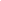                                                                                                                            Приложение №1 к положению  XIX Открытого Республиканского фестиваля авторской песни «Агидель-2017» 

ПОЛОЖЕНИЕо проведении песенного конкурса в рамках ХIX открытого Республиканского фестиваля авторской песни «АГИДЕЛЬ-2017» г. Уфа       Песенный конкурс (далее - конкурс) Фестиваля проводится с целью поддержания и развития самодеятельного песенного творчества, выявления талантливых авторов, исполнителей и творческих песенных коллективов. Настоящее положение представляется для ознакомления всем лицам, претендующим на участие в конкурсах, и публикуется на информационных площадках фестиваля.1. Задачи конкурса:– сохранение и обогащение традиций современной авторской песни;– выявление, поддержка и популяризация деятельности талантливых авторов, певцов, поэтов и музыкантов2. Условия участия в конкурсе.Для участия в конкурсе необходимо пройти конкурсное прослушивание в отборочном жюри, и не менее чем в одной из творческих мастерских Фестиваля.На конкурс могут быть представлены авторские песни различной тематики. Конкурс проводится по следующим номинациям:«Автор»,«Автор музыки»,«Исполнитель»,«Дуэт»,«Ансамбль».
Для номинаций «Исполнитель», «Дуэт», «Ансамбль» обязательным требованием является включение в конкурсную программу одной песни  следующих авторов:                                          Михаил Анчаров                                         Виктор Берковский                                         Юрий Визбор                                         Владимир Высоцкий                                         Александр Галич                                         Александр Городницкий                                         Вероника Долина                                         Александр Дольский                                         Вадим Егоров                                         Любовь Захарченко                                         Ольга Качанова                                         Юлий Ким                                         Евгений Клячкин                                         Юрий Кукин                                         Владимир Ланцберг                                         Виктор Луферов                                         Вера Матвеева                                         Новелла Матвеева                                         Сергей Никитин                                         Булат Окуджава                                         Ада ЯкушеваКроме того, вводятся дополнительные призовые номинации: «Хорошо забытое старое» (за лучшую «забытую» в наше время песню);     «Песни путешествий» (за лучшее исполнение туристской песни);      За лучшее исполнение патриотической песни;«Белый Ворон» (от клуба «Белый Ворон»);«Зажигающий звезды» (лучшему наставнику конкурсанта);Спонсоры и меценаты фестиваля вправе вводить свои дополнительные наградные номинации.
Участник предоставляет на конкурс до трех (желательно разнохарактерных) произведений. Основным инструментом для музыкального сопровождения является акустическая гитара. Допускается использование других акустических музыкальных инструментов (обеспечиваются самими исполнителями). Использование фонограмм не допускается. Участник (полный автор, автор музыки) должен предоставить в жюри Фестиваля отпечатанные или разборчиво написанные тексты своих песен с указанием авторов слов и музыки. Предоставление текста каждой песни в 2 экземплярах обязательно.Прослушивание участников осуществляется в два тура:первый тур – предварительное прослушивание в творческой мастерской отборочного жюри.Предварительное прослушивание уфимских участников будет проводиться в творческой мастерской жюри  предварительного прослушивания фестиваля  17, 24 и 31 мая с 19.00 до 22.00 во дворце Молодежи БГАУ (г. Уфа, ул. 50 лет Октября, д. 21), а также в других местах, о которых может быть объявлено дополнительно. Предварительное прослушивание иногородних участников будет проводиться в творческой мастерской жюри  предварительного прослушивания фестиваля 03 июня с 10.00 до 13.00 на базе спортивно-оздоровительного комплекса «Юность» (г.Уфа, ул. Набережная, 122) второй тур – конкурсный концерт 03 июня с 16.30 до 18.00 на озвученной площадке на базе спортивно-оздоровительного комплекса «Юность» (г.Уфа, ул. Набережная,  д. 122)  Для участия в конкурсном концерте допускаются 1-2 песни от каждого участника или ансамбля, прошедшего предварительное прослушивание и творческие мастерские. По итогам второго тура победители конкурса принимают участие в заключительном гала-концерте Фестиваля.Не прошедшие прослушивания к  участию в конкурсе не допускаются.3. Жюри Фестиваля. 	Жюри предварительного и конкурсного прослушивания создается для выявления лауреатов и дипломантов Фестиваля – победителей песенного конкурса. В работе жюри принимают участие известные авторы и исполнители авторской песни, поэты, композиторы, почетные гости Фестиваля. Состав жюри утверждается Оргкомитетом Фестиваля.4. Награждение победителей конкурса фестиваля.Победители конкурса фестиваля награждаются званиями лауреатов и дипломантов фестиваля, а также дипломами I, II. III степени. Кроме того, Клуб «Белый Ворон» в виде дополнительного поощрения организует обладателю «Гран-при» фестиваля отдельный концерт на одной из концертных площадок клуба. 5. Заявки на участиеК участию в предварительном прослушивании конкурса Фестиваля допускаются все желающие.Заявки принимаются на электронный адрес: mayach-ok@mail.ru, и на группе фестиваля https://vk.com/topic-16404530_35089728  до 16.05 2017.6. Размещение иногородних участников конкурса фестиваля.Вопросы проезда, питания и проживания участников конкурса решают командирующие организации. При условии своевременной подачи заявки на участие в фестивале организаторы обеспечивают бронирование мест в гостиницах и частном секторе города Уфы.7. Авторские права.Объявление проведения конкурса, в соответствии с п.2 ст. 437 ГК РФ является публичной офертой. Представляя свои работы на конкурс, участник тем самым соглашается заключить с оргкомитетом авторский договор. Отправляя работы на конкурс, автор дает разрешение на их безвозмездное использование организаторами конкурса в целях, связанных с проведением Фестиваля и его рекламой. Авторские права на произведения остаются за автором. Публичное представление произведений на выставках, публикация в каталоге, официальных пресс-релизах и сайтах конкурса сопровождается обязательным указанием автора. Предоставление заявки на конкурс автоматически является согласием с указанными выше условиями.8. Прочие условия.8.1. Решения жюри обсуждению и обжалованию не подлежат. 
8.2. Организаторы конкурса могут изменить Положение о нем на основании предложений или замечаний, направленных в частном порядке. 
8.3. Оргкомитет конкурса отвечает за организацию предоставления своевременной и актуальной информации о сроках, условиях и итогах проведения конкурса в СМИ. 
8.4. Приём пожеланий и информирование производится по адресам: mayach-ok@mail.ru  и на группе фестиваля:  http://vk.com/agidelfest